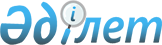 О внесении изменений в решение 32 сессии Нуринского районного маслихата от 22 декабря 2010 года N 308 "О районном бюджете на 2011-2013 годы"Решение 37 сессии Нуринского районного маслихата Карагандинской области от 11 августа 2011 года N 357. Зарегистрировано Управлением юстиции Нуринского района Карагандинской области 24 июля 2011 года N 8-14-149

      В соответствии с Бюджетным кодексом Республики Казахстан от 4 декабря 2008 года, Законом Республики Казахстан от 23 января 2001 года "О местном государственном управлении и самоуправлении в Республике Казахстан" районный маслихат РЕШИЛ:



      1. Внести в решение 32 сессии Нуринского районного маслихата от 22 декабря 2010 года N 308 "О районном бюджете на 2011-2013 годы" (зарегистрировано в Реестре государственной регистрации нормативных правовых актов за N 8-14-134, опубликовано в газете "Нұра" от 25 декабря 2010 года N 53 (5188)), внесены изменения решением 35 сессии Нуринского районного маслихата от 29 марта 2011 года N 333 "О внесении изменений в решение 32 сессии Нуринского районного маслихата от 22 декабря 2010 года N 308 "О районном бюджете на 2011-2013 годы" (зарегистрировано в Реестре государственной регистрации нормативных правовых актов за N 8-14-143, опубликовано в газете "Нұра" от 9 апреля 2011 года N 15 (5203)), внесены изменения решением 36 сессии Нуринского районного маслихата от 22 июня 2011 года N 347 "О внесении изменений в решение 32 сессии Нуринского районного маслихата от 22 декабря 2010 года N 308 "О районном бюджете на 2011-2013 годы" (зарегистрировано в Реестре государственной регистрации нормативных правовых актов за N 8-14-148, опубликовано в газете "Нұра" от 16 июля 2011 года N 29 (5216)) следующие изменения:



      1) в пункте 1:

      в подпункте 1):

      цифры "3154375" заменить цифрами "3143036";

      цифры "2848530" заменить цифрами "2837191";

      в подпункте 2):

      цифры "3166238" заменить цифрами "3154899";



      2) приложения 1, 6, 23, 30, 31 к указанному решению изложить в новой редакции согласно приложениям 1, 2, 3, 4, 5 к настоящему решению.



      2. Настоящее решение вводится в действие с 1 января 2011 года.      Председатель сессии,

      секретарь районного маслихата              Е. Туранов      СОГЛАСОВАНО:      Начальник отдела экономики и

      бюджетного планирования

      Нуринского района                          М. Мухамеджанова

      11 августа 2011 год

Приложение 1

к решению 37 сессии Нуринского районного маслихата

от 11 августа 2011 года N 357Приложение 1

к решению 32 сессии Нуринского районного маслихата

от 22 декабря 2010 года N 308

Приложение 2

к решению 37 сессии Нуринского районного маслихата

от 11 августа 2011 года N 357Приложение 6

к решению 32 сессии Нуринского районного маслихата

от 22 декабря 2010 года N 308 

Целевые трансферты на развитие на 2011 год

Приложение 3

к решению 37 сессии Нуринского районного маслихата

от 11 августа 2011 года N 357Приложение 23

к решению 32 сессии Нуринского районного маслихата

от 22 декабря 2010 года N 308 

Бюджет на 2011 год аппарата акима села Щербаковское

Приложение 4

к решению 37 сессии Нуринского районного маслихата

от 11 августа 2011 года N 357Приложение 30

к решению 32 сессии Нуринского районного маслихата

от 22 декабря 2010 года N 308 

Бюджет на 2011 год аппарата акима села Талдысай

Приложение 5

к решению 37 сессии Нуринского районного маслихата

от 11 августа 2011 года N 357Приложение 31

к решению 32 сессии Нуринского районного маслихата

от 22 декабря 2010 года N 308 

Бюджет на 2011 год аппарата акима поселка Киевка
					© 2012. РГП на ПХВ «Институт законодательства и правовой информации Республики Казахстан» Министерства юстиции Республики Казахстан
				КатегорияКатегорияКатегорияКатегорияСумма (тыс. тенге)КлассКлассКлассСумма (тыс. тенге)ПодклассПодклассСумма (тыс. тенге)НаименованиеСумма (тыс. тенге)I. Доходы31430361Налоговые поступления29674501Подоходный налог872032Индивидуальный подоходный налог8720303Социальный налог1036141Социальный налог10361404Hалоги на собственность915411Hалоги на имущество674463Земельный налог33584Hалог на транспортные средства165645Единый земельный налог417305Внутренние налоги на товары, работы и услуги119702Акцизы9523Поступления за использование природных и других ресурсов72004Сборы за ведение предпринимательской и профессиональной деятельности381808Обязательные платежи, взимаемые за совершение юридически значимых действий и (или) выдачу документов уполномоченными на то государственными органами или должностными лицами24171Государственная пошлина24172Неналоговые поступления263001Доходы от государственной собственности20881Поступления части чистого дохода государственных предприятий17485Доходы от аренды имущества, находящегося в государственной собственности34002Поступления от реализации товаров (работ, услуг) государственными учреждениями, финансируемыми из государственного бюджета421Поступления от реализации товаров (работ, услуг) государственными учреждениями, финансируемыми из государственного бюджета4206Прочие неналоговые поступления5001Прочие неналоговые поступления5003Поступления от продажи основного капитала647003Продажа земли и нематериальных активов64701Продажа земли64704Поступления трансфертов283719102Трансферты из вышестоящих органов государственного управления28371912Трансферты из областного бюджета2837191Функциональная группаФункциональная группаФункциональная группаФункциональная группаФункциональная группаСумма (тысяч тенге)Функциональная подгруппаФункциональная подгруппаФункциональная подгруппаФункциональная подгруппаСумма (тысяч тенге)Администратор бюджетных программАдминистратор бюджетных программАдминистратор бюджетных программСумма (тысяч тенге)ПрограммаПрограммаСумма (тысяч тенге)НаименованиеСумма (тысяч тенге)II. Затраты315489901Государственные услуги общего характера3146481Представительные, исполнительные и другие органы, выполняющие общие функции государственного управления279427112Аппарат маслихата района (города областного значения)13211001Услуги по обеспечению деятельности маслихата района (города областного значения)12905003Капитальные расходы государственных органов306122Аппарат акима района (города областного значения)73292001Услуги по обеспечению деятельности акима района (города областного значения)42228003Капитальные расходы государственных органов31064123Аппарат акима района в городе, города районного значения, поселка, аула (села), аульного (сельского) округа192924001Услуги по обеспечению деятельности акима района в городе, города районного значения, поселка, аула (села), аульного (сельского) округа189774022Капитальные расходы государственных органов31502Финансовая деятельность22617452Отдел финансов района (города областного значения)22617001Услуги по реализации государственной политики в области исполнения бюджета района (города областного значения) и управления коммунальной собственностью района (города областного значения)15450003Проведение оценки имущества в целях налогообложения629011Учет, хранение, оценка и реализация имущества, поступившего в коммунальную собственность6360018Капитальные расходы государственных органов1785Планирование и статистическая деятельность12604453Отдел экономики и бюджетного планирования района (города областного значения)12604001Услуги по реализации государственной политики в области формирования и развития экономической политики, системы государственного планирования и управления района (города областного значения)12478004Капитальные расходы государственных органов12602Оборона22001Военные нужды1900122Аппарат акима района (города областного значения)1900005Мероприятия в рамках исполнения всеобщей воинской обязанности19002Организация работы по чрезвычайным ситуациям300122Аппарат акима района (города областного значения)300006Предупреждение и ликвидация чрезвычайных ситуаций масштаба района (города областного значения)100007Мероприятия по профилактике и тушению степных пожаров районного (городского) масштаба, а также пожаров в населенных пунктах, в которых не созданы органы государственной противопожарной службы20004Образование14436561Дошкольное воспитание и обучение33746471Отдел образования, физической культуры и спорта района (города областного значения)33746003Обеспечение деятельности организаций дошкольного воспитания и обучения21166025Увеличение размера доплат за квалификационную категорию учителям школ и воспитателям организаций образования125802Начальное, основное среднее и общее среднее образование1397559123Аппарат акима района в городе, города районного значения, поселка, аула (села), аульного (сельского) округа2723005Организация бесплатного подвоза учащихся до школы и обратно в аульной (сельской) местности2723471Отдел образования, физической культуры и спорта района (города областного значения)1394836004Общеобразовательное обучение1382074005Дополнительное образование для детей и юношества127629Прочие услуги в области образования12351471Отдел образования, физической культуры и спорта района (города областного значения)12351009Приобретение и доставка учебников, учебно-методических комплексов для государственных учреждений образования района (города областного значения)5245020Ежемесячные выплаты денежных средств опекунам (попечителям) на содержание ребенка сироты (детей-сирот), и ребенка (детей), оставшегося без попечения родителей710605Здравоохранение16702Охрана здоровья населения 1670471Отдел образования, физической культуры и спорта района (города областного значения)1620024Реализация мероприятий в рамках Государственной программы "Саламатты Қазақстан" на 2011-2015 годы16209Прочие услуги в области здравоохранения50123Аппарат акима района в городе, города районного значения, поселка, аула (села), аульного (сельского) округа50002Организация в экстренных случаях доставки тяжелобольных людей до ближайшей организации здравоохранения, оказывающей врачебную помощь5006Социальная помощь и социальное обеспечение851332Социальная помощь73178451Отдел занятости и социальных программ района (города областного значения)73178002Программа занятости13327005Государственная адресная социальная помощь6763006Жилищная помощь5459007Социальная помощь отдельным категориям нуждающихся граждан по решениям местных представительных органов2888010Материальное обеспечение детей-инвалидов, воспитывающихся и обучающихся на дому343014Оказание социальной помощи нуждающимся гражданам на дому16470016Государственные пособия на детей до 18 лет16122017Обеспечение нуждающихся инвалидов обязательными гигиеническими средствами и предоставление услуг специалистами жестового языка, индивидуальными помощниками в соответствии с индивидуальной программой реабилитации инвалида5400023Обеспечение деятельности центров занятости64069Прочие услуги в области социальной помощи и социального обеспечения11955451Отдел занятости и социальных программ района (города областного значения)11955001Услуги по реализации государственной политики на местном уровне в области обеспечения занятости и реализации социальных программ для населения11118011Оплата услуг по зачислению, выплате и доставке пособий и других социальных выплат711021Капитальные расходы государственных органов12607Жилищно-коммунальное хозяйство9602511Жилищное хозяйство64388472Отдел строительства, архитектуры и градостроительства района (города областного значения)64388003Строительство и (или) приобретение жилья государственного коммунального жилищного фонда25376004Развитие и обустройство инженерно-коммуникационной инфраструктуры11987018Развитие инженерно-коммуникационной инфраструктуры в рамках Программы занятости 2020270252Коммунальное хозяйство844123458Отдел жилищно-коммунального хозяйства, пассажирского транспорта и автомобильных дорог района (города областного значения)120310012Функционирование системы водоснабжения и водоотведения120310472Отдел строительства, архитектуры и градостроительства района (города областного значения)723813006Развитие системы водоснабжения7238133Благоустройство населенных пунктов51740123Аппарат акима района в городе, города районного значения, поселка, аула (села), аульного (сельского) округа50740008Освещение улиц населенных пунктов21257009Обеспечение санитарии населенных пунктов6900011Благоустройство и озеленение населенных пунктов22583458Отдел жилищно-коммунального хозяйства, пассажирского транспорта и автомобильных дорог района (города областного значения)1000018Благоустройство и озеленение населенных пунктов100008Культура, спорт, туризм и информационное пространство1916381Деятельность в области культуры94558455Отдел культуры и развития языков района (города областного значения)94558003Поддержка культурно-досуговой работы945582Спорт824471Отдел образования, физической культуры и спорта района (города областного значения)824014Проведение спортивных соревнований на районном (города областного значения) уровне270015Подготовка и участие членов сборных команд района (города областного значения) по различным видам спорта на областных спортивных соревнованиях5543Информационное пространство83033455Отдел культуры и развития языков района (города областного значения)74573006Функционирование районных (городских) библиотек74573456Отдел внутренней политики района (города областного значения)8460002Услуги по проведению государственной информационной политики через газеты и журналы8160005Услуги по проведению государственной информационной политики через телерадиовещание3009Прочие услуги по организации культуры, спорта, туризма и информационного пространства13223455Отдел культуры и развития языков района (города областного значения)7459001Услуги по реализации государственной политики на местном уровне в области развития языков и культуры7333010Капитальные расходы государственных органов126456Отдел внутренней политики района (города областного значения)5764001Услуги по реализации государственной политики на местном уровне в области информации, укрепления государственности и формирования социального оптимизма граждан5338003Реализация региональных программ в сфере молодежной политики300006Капитальные расходы государственных органов12610Сельское, водное, лесное, рыбное хозяйство, особо охраняемые природные территории, охрана окружающей среды и животного мира, земельные отношения504661Сельское хозяйство18764453Отдел экономики и бюджетного планирования района (города областного значения)3745099Реализация мер социальной поддержки специалистов социальной сферы сельских населенных пунктов за счет целевого трансферта из республиканского бюджета3745472Отдел строительства, архитектуры и градостроительства района (города областного значения)800010Развитие объектов сельского хозяйства800474Отдел сельского хозяйства и ветеринарии района (города областного значения)14219001Услуги по реализации государственной политики на местном уровне в сфере сельского хозяйства и ветеринарии13913003Капитальные расходы государственных органов3066Земельные отношения10424463Отдел земельных отношений района (города областного значения)10424001Услуги по реализации государственной политики в области регулирования земельных отношений на территории района (города областного значения)10298007Капитальные расходы государственных органов1269Прочие услуги в области сельского, водного, лесного, рыбного хозяйства, охраны окружающей среды и земельных отношений21278474Отдел сельского хозяйства и ветеринарии района (города областного значения)21278013Проведение противоэпизоотических мероприятий2127811Промышленность, архитектурная, градостроительная и строительная деятельность73382Архитектурная, градостроительная и строительная деятельность7338472Отдел строительства, архитектуры и градостроительства района (города областного значения)7338001Услуги по реализации государственной политики в области строительства, архитектуры и градостроительства на местном уровне7212015Капитальные расходы государственных органов12612Транспорт и коммуникации735821Автомобильный транспорт73582123Аппарат акима района в городе, города районного значения, поселка, аула (села), аульного (сельского) округа54000013Обеспечение функционирования автомобильных дорог в городах районного значения, поселках, аулах (селах), аульных (сельских) округах54000458Отдел жилищно-коммунального хозяйства, пассажирского транспорта и автомобильных дорог района (города областного значения)19582023Обеспечение функционирования автомобильных дорог1958213Прочие235223Поддержка предпринимательской деятельности и защита конкуренции5516469Отдел предпринимательства района (города областного значения)5516001Услуги по реализации государственной политики на местном уровне в области развития предпринимательства и промышленности5390004Капитальные расходы государственных органов1269Прочие18006451Отдел занятости и социальных программ района (города областного значения)4680022Поддержка частного предпринимательства в рамках программы "Дорожная карта бизнеса - 2020"4680452Отдел финансов района (города областного значения)1000012Резерв местного исполнительного органа района (города областного значения)1000458Отдел жилищно-коммунального хозяйства, пассажирского транспорта и автомобильных дорог района (города областного значения)5881001Услуги по реализации государственной политики на местном уровне в области жилищно-коммунального хозяйства, пассажирского транспорта и автомобильных дорог5755013Капитальные расходы государственных органов126471Отдел образования, физической культуры и спорта района (города областного значения)6445001Услуги по обеспечению деятельности отдела образования, физической культуры и спорта6319018Капитальные расходы государственных органов12615Трансферты3491Трансферты349452Отдел финансов района (города областного значения)349006Возврат неиспользованных (недоиспользованных) целевых трансфертов34916Погашение займов4461Погашение займов446452Отдел финансов района (города областного значения)446021Возврат неиспользованных бюджетных кредитов, выданных из местного бюджета446III. Чистое бюджетное кредитование120097бюджетные кредиты12113607Жилищно-коммунальное хозяйство1078001Жилищно-коммунальное хозяйство107800472Отдел строительства, архитектуры и градостроительства района (города областного значения)107800003Строительство и (или) приобретение жилья государственного коммунального жилищного фонда10780010Сельское, водное, лесное, рыбное хозяйство, особо охраняемые природные территории, охрана окружающей среды и животного мира, земельные отношения133361Сельское хозяйство13336453Отдел экономики и бюджетного планирования района (города областного значения)13336Бюджетные кредиты для реализации мер социальной поддержки специалистов социальной сферы сельских населенных пунктов13336КатегорияКатегорияКатегорияКатегорияКатегорияСумма (тысяч тенге)КлассКлассКлассКлассСумма (тысяч тенге)ПодклассПодклассПодклассСумма (тысяч тенге)123445Погашение бюджетных кредитов10395Погашение бюджетных кредитов103901Погашение бюджетных кредитов10391Погашение бюджетных кредитов, выданных из государственного бюджета1039Функциональная группаФункциональная группаФункциональная группаФункциональная группаФункциональная группаСумма (тысяч тенге)Функциональная подгруппаФункциональная подгруппаФункциональная подгруппаФункциональная подгруппаСумма (тысяч тенге)Администратор бюджетных программАдминистратор бюджетных программАдминистратор бюджетных программСумма (тысяч тенге)НаименованиеНаименованиеСумма (тысяч тенге)12345IV. Сальдо по операциям с финансовыми активами0Приобретение финансовых активов0КатегорияКатегорияКатегорияКатегорияКатегорияСумма в (тыс. тенге)КлассКлассКлассКлассСумма в (тыс. тенге)ПодклассПодклассПодклассСумма в (тыс. тенге)НаименованиеНаименованиеСумма в (тыс. тенге)V. Дефицит (профицит) бюджета-131960VI. Финансирование дефицита (использование профицита) бюджета131960Поступление займов121136Погашение займов1039Погашение займов1039Погашение займов1039Отдел финансов района (города областного значения)1039Погашение долга местного исполнительного органа перед вышестоящим бюджетом1039Используемые остатки бюджетных средств11863НаименованиеСумма (тысяч тенге)12Всего782801Отдел строительства,архитектуры и градостроительстваНа строительство жилья государственного коммунального жилищного фонда21976На развитие, обустройство и (или ) приобретение инженерно-коммуникационной инфраструктуры9987На развитие инженерно-коммуникационной инфраструктуры в рамках Программы занятости 202027025На развитие системы водоснабжения723813Функциональная группаФункциональная группаФункциональная группаФункциональная группаФункциональная группаСумма (тысяч тенге)Функциональная подгруппаФункциональная подгруппаФункциональная подгруппаФункциональная подгруппаСумма (тысяч тенге)Администратор бюджетных программАдминистратор бюджетных программАдминистратор бюджетных программСумма (тысяч тенге)ПрограммаПрограммаСумма (тысяч тенге)НаименованиеСумма (тысяч тенге)II. Затраты750101Государственные услуги общего характера71571Представительные, исполнительные и другие органы, выполняющие общие функции государственного управления7157123Аппарат акима района в городе, города районного значения, поселка, аула (села), аульного (сельского) округа7157001Услуги по обеспечению деятельности акима района в городе, города районного значения, поселка, аула (села), аульного (сельского) округа7031022Капитальные расходы государственных органов12607Жилищно-коммунальное хозяйство3443Благоустройство населенных пунктов344123Аппарат акима района в городе, города районного значения, поселка, аула (села), аульного (сельского) округа344008Освещение улиц населенных пунктов344Функциональная группаФункциональная группаФункциональная группаФункциональная группаФункциональная группаСумма (тысяч тенге)Функциональная подгруппаФункциональная подгруппаФункциональная подгруппаФункциональная подгруппаСумма (тысяч тенге)Администратор бюджетных программАдминистратор бюджетных программАдминистратор бюджетных программСумма (тысяч тенге)ПрограммаПрограммаСумма (тысяч тенге)НаименованиеСумма (тысяч тенге)II. Затраты677101Государственные услуги общего характера60901Представительные, исполнительные и другие органы, выполняющие общие функции государственного управления6090123Аппарат акима района в городе, города районного значения, поселка, аула (села), аульного (сельского) округа6090001Услуги по обеспечению деятельности акима района в городе, города районного значения, поселка, аула (села), аульного (сельского) округа5964022Капитальные расходы государственных органов12604Образование5782Начальное, основное среднее и общее среднее образование578123Аппарат акима района в городе, города районного значения, поселка, аула (села), аульного (сельского) округа578005Организация бесплатного подвоза учащихся до школы и обратно в аульной (сельской) местности57807Жилищно-коммунальное хозяйство1033Благоустройство населенных пунктов103123Аппарат акима района в городе, города районного значения, поселка, аула (села), аульного (сельского) округа103011Благоустройство и озеленение населенных пунктов103Функциональная группаФункциональная группаФункциональная группаФункциональная группаФункциональная группаСумма (тысяч тенге)Функциональная подгруппаФункциональная подгруппаФункциональная подгруппаФункциональная подгруппаСумма (тысяч тенге)Администратор бюджетных программАдминистратор бюджетных программАдминистратор бюджетных программСумма (тысяч тенге)ПрограммаПрограммаСумма (тысяч тенге)НаименованиеСумма (тысяч тенге)II. Затраты7697301Государственные услуги общего характера169531Представительные, исполнительные и другие органы, выполняющие общие функции государственного управления16953123Аппарат акима района в городе, города районного значения, поселка, аула (села), аульного (сельского) округа16953001Услуги по обеспечению деятельности акима района в городе, города районного значения, поселка, аула (села), аульного (сельского) округа16827022Капитальные расходы государственных органов12607Жилищно-коммунальное хозяйство340203Благоустройство населенных пунктов34020123Аппарат акима района в городе, города районного значения, поселка, аула (села), аульного (сельского) округа34020008Освещение улиц населенных пунктов13407011Благоустройство и озеленение населенных пунктов2061312Транспорт и коммуникации260001Автомобильный транспорт26000123Аппарат акима района в городе, города районного значения, поселка, аула (села), аульного (сельского) округа26000013Обеспечение функционирования автомобильных дорог в городах районного значения, поселках, аулах (селах), аульных (сельских) округах26000